Modul Pembelajaran  Matematika Kelas 6Materi matematika kelas 6:BAB 1. Bilangan BulatBAB 2. Operasi Hitung Campuran Bilangan Cacah BAB 3. Lingkaran BAB 4. Bangun RuangBAB 5. Pengolahan DataBAB 2. OPERASI HITUNG CAMPURAN BILANGAN CACAHPengertian Bilangan Cacah  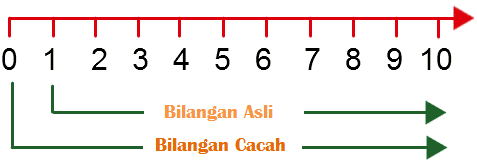 Bilangan Asli = bilangan bulat positif     	             = 1, 2, 3, ...Bilangan Cacah = Bilanga Asli + nol                                   = 0, 1, 2, 3 , ...Operasi Hitung Campuran Penjumlahan Menyimpan harus ditulis . Contoh : 9.128 + 8.907  = Pengurangan Meminjam harus di coret Contoh : 23.540 – 5.987 Perkalian Teliti dan tulis yang harus disimpanContoh : 4.703 x 156 Pembagian Porogapit dan telitiContoh : 11.232 : 48OPERASI HITUNG CAMPURANKur  Pang   Li    Gi    Ta     Ku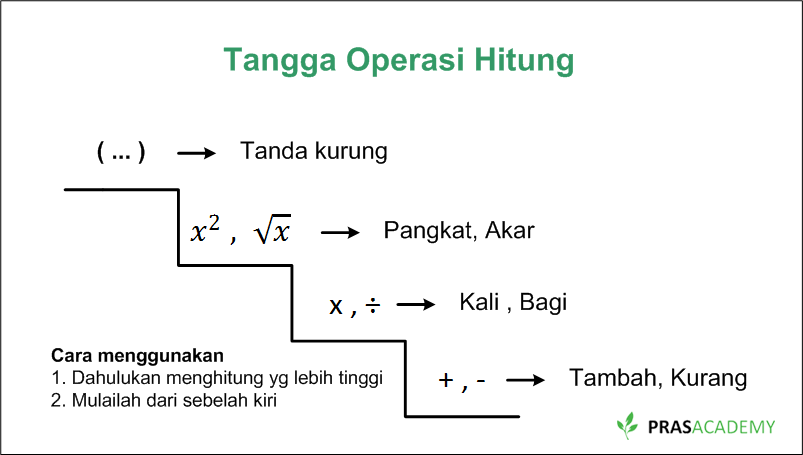 “ jangan lupa smilenya”Contoh Soal : 95 + 1.240 : ( 456 -436 ) x 8  	95 + 1.240 : 20 x 8           95 +     62  x 8           95   +     496                 591SOAL CERITA BILANGAN CACAHBilangan Cacah = 0,1, 2, 3,....Breberapa kata kunci pada soal cerita:Beli lagi = ditambah Diberikan = dikurangi Setiap bungkus = dikalikan Dibagikan sama banyak = di bagi Sisa = pengurangan proses dalam tanda kurung Kata kunci diatas tidak selalu ya , tergantung bagaimana cerita dalam soal!Langkah pengerjaan : wajib di analisisPahami soal cerita dengan baikTuliskan diketahui, ditanyakan, jawab dan jadiTuliskan  kalimat matematika dengan tepatHitung dengan cermat dan telitiContoh Soal :Mita membeli 12 kantong permen, setiap kantong berisi 36 bungkus permen. Permen-permen tersebut dibagikan kepada 27 temannya sama banyak. Berapa banyak permen yang diterima setiap teman Mita? Jawab : Diketahui :  Permen Mita = 12 kantong 	          Setiap kantong = 36 buah 	         Akan dibagikan ke 27 teman sama banyak Ditanyakan : Banyak permen yang diterima setiap teman?Jawab : ( 12 x 36) : 27                                      432 : 27                                           16Jadi banyak permen yang diterima setiap teman Mita adalah 16 buah .Indra memiliki 350 kelereng. Kemudian diberi oleh paman 100 kelereng. Kelereng tersebut dibagikan kepada 30 temannya sama banyak .  Berapa banyak kelereng yang diterima setiap teman Indra? Jawab :Diketahui : Kelereng awal = 350                          Diberi paman = 100Kelereng akan dibagikan ke 30 teman sama banyak .Ditanyakan : banyak kelereng yang diterima setiap teman Indra? Jawab : (350+ 100) : 30                         450 : 30 		15Jadi banyak kelereng yang diterima setiap teman Indra adalah 15 buah. Pak Nanang mempunyai 3 kandang ayam. Setiap kandang berisi 40 ekor ayam dimana 12 diantaranya merupakan ayam jantan. Pada suatu hari, semua ayam betina bertelur masing-masing 1 butir. Jika telur-telur tersebut ditempatkan dalam 14 wadah secara merata, berapa butir telur yang dapat dimuat di setiap wadah ? Jawab : Diketahui : banyak kandang = 3	         Ayam betina setiap kandang = 40-12 = 28                        Tiap ayam betina bertelur 1 = 28 x 1                      Akan dimasukkan dalam 14 wadah sama banyak Ditanyakan : isi telur dalam tiap wadah ?Jawab : (3 x 28) : 14                       84  :  14 	             6Jadi banyak telur dalam tiap wadah adalah 6 butir.Jumlah siswa disebuah kelas adalah 500 siswa. Tahun ini, lulus sebanyak 155 siswa dan menerima siswa baru sebanyak 170 siswa. Berapa jumlah siswa sekolah itu sekarang ?Jawab : Diketahui :  Siswa awal = 500 siswa .	          Lulus = 155 siswa	          Masuk siswa baru = 170 siswa Ditanyakan : Jumlah siswa sekarang ?Jawab :  ( 500 – 155 ) + 170   		345 + 170                                     515Jadi jumlah siswa sekarang adalah 515 siswa . Bu Ira memiliki 100 butir permen. Permen yang dimilikinya beraneka rasa, ada 40 butir permen coklat, 35 butir permen stroberi dan sisanya permen vanila. Berapa banyak permen Vanila Bu Ira sekarang ? Jawab : Diketahui : Permen seluruhnya = 100 	         Coklat = 40	         Strobery = 35	         Vanila = sisanya Ditanyakan : Banyak permen Vanila Bu Ira?Jawab : (100- 40) – 35                    60 – 35 = 25. Jadi banyak permen vanila Bu Ira 25 butir.